[NUMBER] 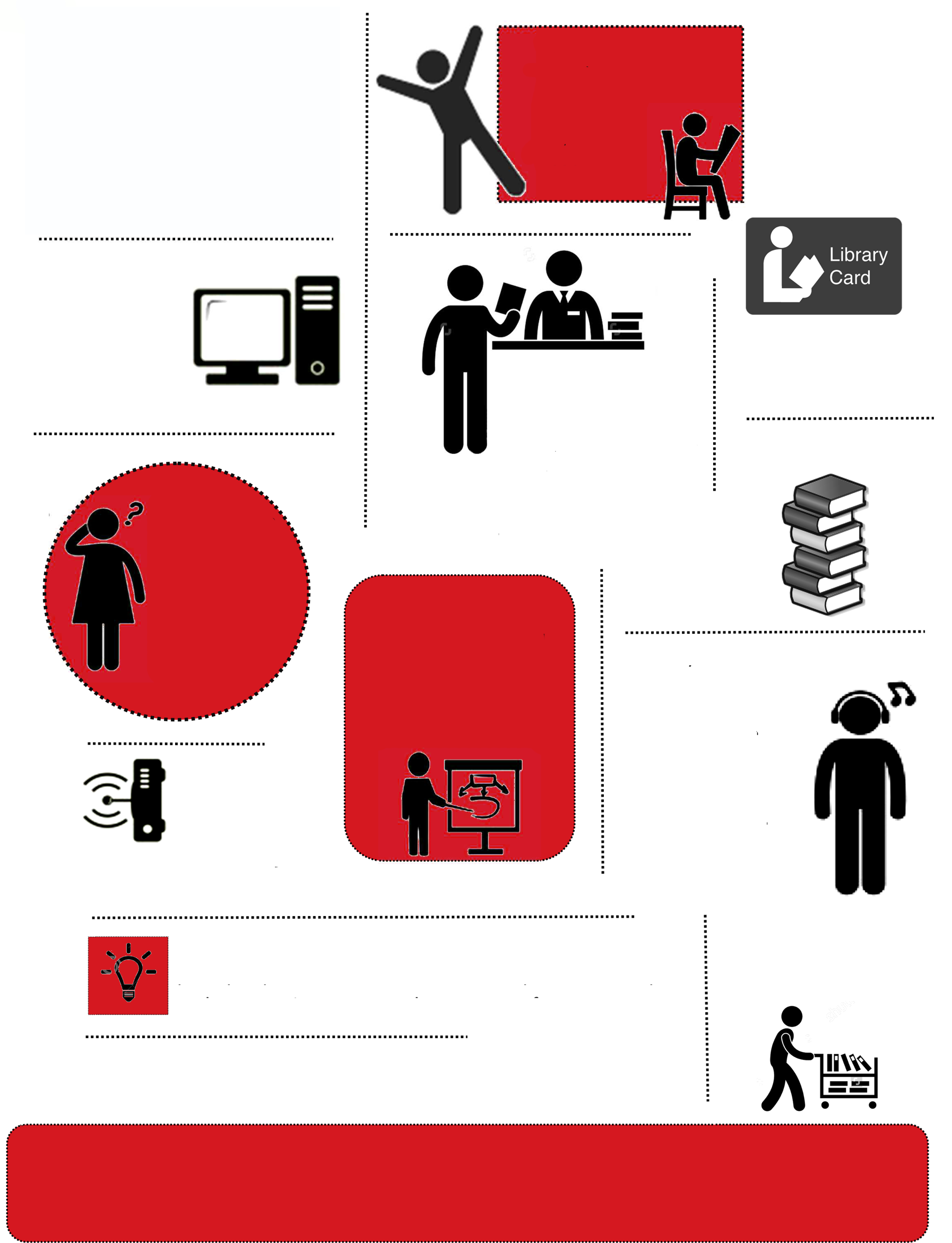 